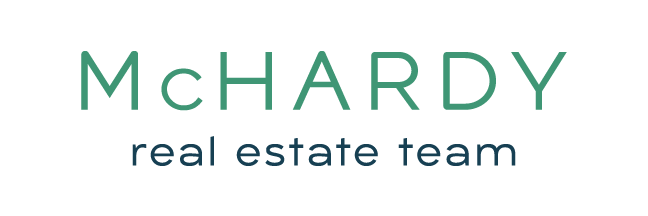 246 Sorauren Avenue - Features & Upgrades
Renovations June/July 2019 Main Floor: Removed 2 small wallsNew floorsFull kitchen renovation including new appliances, New electrical, new lighting, painting and wallpaper in living roomInstalled A/CSecond floor:Full bathroom renovationRefinished/stained floors including stairsInstalled larger closet in primary bedroomNew electrical on second floorAutomatic blinds (2022)Basement:Fully finished and potential for separate suite (2020)New laundry machinesFull kitchen installedNew FloorsFull bathroom renovationNew sump pump put in both front and back of the basementWaterproofed front of basementExterior: Parging for the basement along the back and frontBrick tuckpointing and a few brick replacementsLandscaping along the front with new walkway and screen in front of garbage/recycling binsReplaced the facia around the windows, roof peaks with blackFull new fence all around back including access points to neighbours backyards for fire exit safety (and because the neighbors are great)New deck at the back of the house and new deck off the back door of the house with storage underneath as well as a bike rackRoof repair in Nov 2021; eliminated the two flat roof vents completely and installed a patch over both; recovered the back slope of shingles with another layerRedid the eavestroughs in the back of the house (2021)